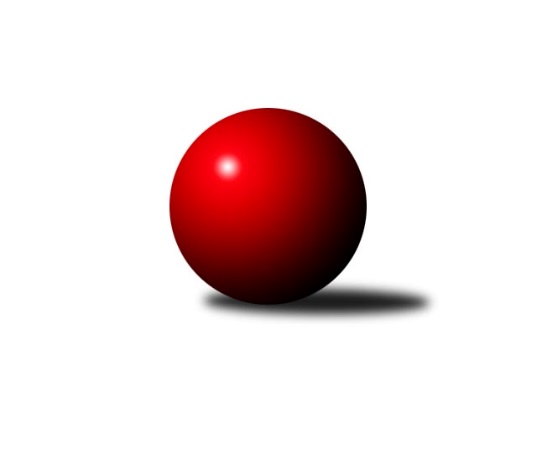 Č.8Ročník 2022/2023	2.5.2024 Východočeský přebor skupina A 2022/2023Statistika 8. kolaTabulka družstev:		družstvo	záp	výh	rem	proh	skore	sety	průměr	body	plné	dorážka	chyby	1.	Jičín B	8	6	0	2	94 : 34 	(17.5 : 14.5)	2485	12	1762	723	45.5	2.	Nová Paka B	8	6	0	2	81 : 47 	(40.0 : 28.0)	2466	12	1740	726	48.1	3.	Milovice A	8	5	1	2	76 : 52 	(42.5 : 31.5)	2558	11	1762	796	40.4	4.	Poříčí A	8	5	0	3	66 : 62 	(40.5 : 45.5)	2455	10	1727	728	52	5.	Hořice C	8	4	1	3	66 : 62 	(25.0 : 23.0)	2531	9	1769	762	48.9	6.	Rokytnice n. J. B	8	4	0	4	61 : 67 	(30.5 : 37.5)	2441	8	1716	725	54.8	7.	Josefov A	8	4	0	4	59 : 69 	(24.0 : 30.0)	2464	8	1725	739	42.4	8.	Trutnov C	8	3	2	3	55 : 73 	(21.5 : 20.5)	2431	8	1707	724	53.1	9.	Dvůr Kr. B	8	3	0	5	53 : 75 	(32.0 : 34.0)	2447	6	1722	725	56.6	10.	Milovice B	7	2	0	5	53 : 59 	(37.0 : 35.0)	2494	4	1765	729	55.4	11.	Vrchlabí B	8	2	0	6	52 : 76 	(43.5 : 46.5)	2476	4	1720	756	43.4	12.	Vrchlabí C	7	1	0	6	36 : 76 	(28.0 : 36.0)	2438	2	1716	722	57.9Tabulka doma:		družstvo	záp	výh	rem	proh	skore	sety	průměr	body	maximum	minimum	1.	Jičín B	5	5	0	0	70 : 10 	(15.5 : 10.5)	2618	10	2669	2486	2.	Milovice A	5	3	1	1	50 : 30 	(31.5 : 22.5)	2504	7	2626	2418	3.	Hořice C	5	3	1	1	44 : 36 	(9.5 : 10.5)	2554	7	2592	2506	4.	Nová Paka B	3	3	0	0	33 : 15 	(19.5 : 16.5)	2552	6	2597	2497	5.	Dvůr Kr. B	4	3	0	1	38 : 26 	(23.0 : 15.0)	2417	6	2486	2313	6.	Josefov A	4	3	0	1	37 : 27 	(7.0 : 9.0)	2398	6	2513	2343	7.	Trutnov C	4	3	0	1	36 : 28 	(8.0 : 0.0)	2524	6	2570	2488	8.	Poříčí A	3	2	0	1	30 : 18 	(14.0 : 12.0)	2492	4	2554	2414	9.	Vrchlabí B	5	2	0	3	38 : 42 	(29.0 : 31.0)	2522	4	2618	2455	10.	Milovice B	3	1	0	2	22 : 26 	(14.0 : 12.0)	2516	2	2629	2443	11.	Rokytnice n. J. B	3	1	0	2	17 : 31 	(14.5 : 21.5)	2435	2	2482	2351	12.	Vrchlabí C	3	0	0	3	14 : 34 	(13.0 : 23.0)	2488	0	2521	2469Tabulka venku:		družstvo	záp	výh	rem	proh	skore	sety	průměr	body	maximum	minimum	1.	Nová Paka B	5	3	0	2	48 : 32 	(20.5 : 11.5)	2449	6	2528	2340	2.	Rokytnice n. J. B	5	3	0	2	44 : 36 	(16.0 : 16.0)	2442	6	2520	2306	3.	Poříčí A	5	3	0	2	36 : 44 	(26.5 : 33.5)	2445	6	2593	2281	4.	Milovice A	3	2	0	1	26 : 22 	(11.0 : 9.0)	2574	4	2605	2555	5.	Jičín B	3	1	0	2	24 : 24 	(2.0 : 4.0)	2441	2	2595	2312	6.	Milovice B	4	1	0	3	31 : 33 	(23.0 : 23.0)	2489	2	2573	2403	7.	Hořice C	3	1	0	2	22 : 26 	(15.5 : 12.5)	2523	2	2571	2491	8.	Josefov A	4	1	0	3	22 : 42 	(17.0 : 21.0)	2480	2	2549	2388	9.	Vrchlabí C	4	1	0	3	22 : 42 	(15.0 : 13.0)	2442	2	2508	2364	10.	Trutnov C	4	0	2	2	19 : 45 	(13.5 : 20.5)	2408	2	2534	2256	11.	Vrchlabí B	3	0	0	3	14 : 34 	(14.5 : 15.5)	2461	0	2502	2399	12.	Dvůr Kr. B	4	0	0	4	15 : 49 	(9.0 : 19.0)	2455	0	2517	2422Tabulka podzimní části:		družstvo	záp	výh	rem	proh	skore	sety	průměr	body	doma	venku	1.	Jičín B	8	6	0	2	94 : 34 	(17.5 : 14.5)	2485	12 	5 	0 	0 	1 	0 	2	2.	Nová Paka B	8	6	0	2	81 : 47 	(40.0 : 28.0)	2466	12 	3 	0 	0 	3 	0 	2	3.	Milovice A	8	5	1	2	76 : 52 	(42.5 : 31.5)	2558	11 	3 	1 	1 	2 	0 	1	4.	Poříčí A	8	5	0	3	66 : 62 	(40.5 : 45.5)	2455	10 	2 	0 	1 	3 	0 	2	5.	Hořice C	8	4	1	3	66 : 62 	(25.0 : 23.0)	2531	9 	3 	1 	1 	1 	0 	2	6.	Rokytnice n. J. B	8	4	0	4	61 : 67 	(30.5 : 37.5)	2441	8 	1 	0 	2 	3 	0 	2	7.	Josefov A	8	4	0	4	59 : 69 	(24.0 : 30.0)	2464	8 	3 	0 	1 	1 	0 	3	8.	Trutnov C	8	3	2	3	55 : 73 	(21.5 : 20.5)	2431	8 	3 	0 	1 	0 	2 	2	9.	Dvůr Kr. B	8	3	0	5	53 : 75 	(32.0 : 34.0)	2447	6 	3 	0 	1 	0 	0 	4	10.	Milovice B	7	2	0	5	53 : 59 	(37.0 : 35.0)	2494	4 	1 	0 	2 	1 	0 	3	11.	Vrchlabí B	8	2	0	6	52 : 76 	(43.5 : 46.5)	2476	4 	2 	0 	3 	0 	0 	3	12.	Vrchlabí C	7	1	0	6	36 : 76 	(28.0 : 36.0)	2438	2 	0 	0 	3 	1 	0 	3Tabulka jarní části:		družstvo	záp	výh	rem	proh	skore	sety	průměr	body	doma	venku	1.	Nová Paka B	0	0	0	0	0 : 0 	(0.0 : 0.0)	0	0 	0 	0 	0 	0 	0 	0 	2.	Vrchlabí B	0	0	0	0	0 : 0 	(0.0 : 0.0)	0	0 	0 	0 	0 	0 	0 	0 	3.	Jičín B	0	0	0	0	0 : 0 	(0.0 : 0.0)	0	0 	0 	0 	0 	0 	0 	0 	4.	Trutnov C	0	0	0	0	0 : 0 	(0.0 : 0.0)	0	0 	0 	0 	0 	0 	0 	0 	5.	Rokytnice n. J. B	0	0	0	0	0 : 0 	(0.0 : 0.0)	0	0 	0 	0 	0 	0 	0 	0 	6.	Milovice B	0	0	0	0	0 : 0 	(0.0 : 0.0)	0	0 	0 	0 	0 	0 	0 	0 	7.	Poříčí A	0	0	0	0	0 : 0 	(0.0 : 0.0)	0	0 	0 	0 	0 	0 	0 	0 	8.	Hořice C	0	0	0	0	0 : 0 	(0.0 : 0.0)	0	0 	0 	0 	0 	0 	0 	0 	9.	Milovice A	0	0	0	0	0 : 0 	(0.0 : 0.0)	0	0 	0 	0 	0 	0 	0 	0 	10.	Vrchlabí C	0	0	0	0	0 : 0 	(0.0 : 0.0)	0	0 	0 	0 	0 	0 	0 	0 	11.	Dvůr Kr. B	0	0	0	0	0 : 0 	(0.0 : 0.0)	0	0 	0 	0 	0 	0 	0 	0 	12.	Josefov A	0	0	0	0	0 : 0 	(0.0 : 0.0)	0	0 	0 	0 	0 	0 	0 	0 Zisk bodů pro družstvo:		jméno hráče	družstvo	body	zápasy	v %	dílčí body	sety	v %	1.	Roman Bureš 	Jičín B 	14	/	7	(100%)		/		(%)	2.	Martin Kozlovský 	Dvůr Kr. B 	14	/	8	(88%)		/		(%)	3.	Vlastimil Hruška 	Milovice A 	14	/	8	(88%)		/		(%)	4.	Petr Lukeš 	Nová Paka B 	13	/	7	(93%)		/		(%)	5.	Miroslav Kužel 	Poříčí A 	12	/	7	(86%)		/		(%)	6.	David Jaroš 	Milovice A 	12	/	7	(86%)		/		(%)	7.	Václav Souček 	Milovice A 	12	/	8	(75%)		/		(%)	8.	Karel Slavík 	Trutnov C 	12	/	8	(75%)		/		(%)	9.	Jan Bajer 	Nová Paka B 	12	/	8	(75%)		/		(%)	10.	Jan Roza 	Poříčí A 	12	/	8	(75%)		/		(%)	11.	Vladimír Řehák 	Jičín B 	12	/	8	(75%)		/		(%)	12.	Lukáš Kostka 	Milovice B 	11	/	7	(79%)		/		(%)	13.	Jan Masopust 	Milovice B 	10	/	6	(83%)		/		(%)	14.	Jakub Hrycík 	Josefov A 	10	/	7	(71%)		/		(%)	15.	Jan Gábriš 	Poříčí A 	10	/	7	(71%)		/		(%)	16.	Martin Zvoníček 	Hořice C 	10	/	7	(71%)		/		(%)	17.	Adam Balihar 	Hořice C 	10	/	7	(71%)		/		(%)	18.	Jakub Kašpar 	Rokytnice n. J. B 	10	/	7	(71%)		/		(%)	19.	Karel Košťál 	Hořice C 	10	/	7	(71%)		/		(%)	20.	Ladislav Křivka 	Jičín B 	10	/	7	(71%)		/		(%)	21.	Jiří Kout 	Nová Paka B 	10	/	8	(63%)		/		(%)	22.	Martin Pešta 	Nová Paka B 	10	/	8	(63%)		/		(%)	23.	Jiří Rücker 	Josefov A 	10	/	8	(63%)		/		(%)	24.	Marie Kolářová 	Jičín B 	10	/	8	(63%)		/		(%)	25.	Kateřina Šmídová 	Dvůr Kr. B 	9	/	8	(56%)		/		(%)	26.	Pavel Kaan 	Jičín B 	8	/	4	(100%)		/		(%)	27.	Miloslav Vik 	Milovice A 	8	/	5	(80%)		/		(%)	28.	Jana Votočková 	Vrchlabí C 	8	/	5	(80%)		/		(%)	29.	Miroslav Šanda 	Milovice B 	8	/	6	(67%)		/		(%)	30.	Martina Fejfarová 	Vrchlabí C 	8	/	6	(67%)		/		(%)	31.	Pavel Müller 	Rokytnice n. J. B 	8	/	6	(67%)		/		(%)	32.	Jaroslav Fajfer 	Nová Paka B 	8	/	6	(67%)		/		(%)	33.	Kryštof Košťál 	Hořice C 	8	/	7	(57%)		/		(%)	34.	Petr Hrycík 	Josefov A 	8	/	8	(50%)		/		(%)	35.	František Jankto 	Trutnov C 	8	/	8	(50%)		/		(%)	36.	Martin Šnytr 	Dvůr Kr. B 	6	/	3	(100%)		/		(%)	37.	Ondřej Votoček 	Vrchlabí B 	6	/	3	(100%)		/		(%)	38.	Andrea Sochorová 	Vrchlabí B 	6	/	5	(60%)		/		(%)	39.	Jitka Svatá 	Vrchlabí B 	6	/	6	(50%)		/		(%)	40.	Tomáš Cvrček 	Rokytnice n. J. B 	6	/	6	(50%)		/		(%)	41.	Ondra Kolář 	Milovice B 	6	/	6	(50%)		/		(%)	42.	Josef Rychtář 	Vrchlabí C 	6	/	6	(50%)		/		(%)	43.	Roman Kašpar 	Josefov A 	6	/	6	(50%)		/		(%)	44.	Matěj Ditz 	Rokytnice n. J. B 	6	/	6	(50%)		/		(%)	45.	Vladimír Cerman 	Vrchlabí B 	6	/	7	(43%)		/		(%)	46.	Michal Sirový 	Dvůr Kr. B 	6	/	7	(43%)		/		(%)	47.	Martin Včeliš 	Milovice B 	6	/	7	(43%)		/		(%)	48.	Martin Pacák 	Rokytnice n. J. B 	6	/	7	(43%)		/		(%)	49.	Jiří Škoda 	Trutnov C 	6	/	7	(43%)		/		(%)	50.	Jiří Čapek 	Jičín B 	6	/	7	(43%)		/		(%)	51.	Miroslav Včeliš 	Milovice A 	6	/	8	(38%)		/		(%)	52.	Jakub Petráček 	Poříčí A 	6	/	8	(38%)		/		(%)	53.	Martina Kramosilová 	Dvůr Kr. B 	6	/	8	(38%)		/		(%)	54.	Lukáš Ludvík 	Josefov A 	6	/	8	(38%)		/		(%)	55.	Michal Mertlík 	Trutnov C 	5	/	5	(50%)		/		(%)	56.	Tereza Venclová 	Vrchlabí C 	4	/	2	(100%)		/		(%)	57.	Tomáš Limberský 	Vrchlabí B 	4	/	2	(100%)		/		(%)	58.	Tomáš Pavlata 	Jičín B 	4	/	2	(100%)		/		(%)	59.	Robin Bureš 	Jičín B 	4	/	3	(67%)		/		(%)	60.	Tomáš Fuchs 	Milovice A 	4	/	4	(50%)		/		(%)	61.	Jiří Martin 	Vrchlabí B 	4	/	5	(40%)		/		(%)	62.	Miroslav Král 	Vrchlabí B 	4	/	5	(40%)		/		(%)	63.	Jan Stejskal 	Vrchlabí C 	4	/	6	(33%)		/		(%)	64.	Filip Vízek 	Rokytnice n. J. B 	4	/	6	(33%)		/		(%)	65.	Lenka Havlínová 	Nová Paka B 	4	/	7	(29%)		/		(%)	66.	Ondřej Duchoň 	Hořice C 	4	/	7	(29%)		/		(%)	67.	Daniel Havrda 	Poříčí A 	4	/	8	(25%)		/		(%)	68.	Lukáš Sýs 	Rokytnice n. J. B 	2	/	1	(100%)		/		(%)	69.	Václav Kukla 	Trutnov C 	2	/	1	(100%)		/		(%)	70.	Václav Vejdělek 	Vrchlabí B 	2	/	1	(100%)		/		(%)	71.	Ondřej Černý 	Hořice C 	2	/	1	(100%)		/		(%)	72.	Zbyněk Hercík 	Jičín B 	2	/	2	(50%)		/		(%)	73.	Tomáš Nosek 	Milovice B 	2	/	3	(33%)		/		(%)	74.	Filip Matouš 	Vrchlabí B 	2	/	4	(25%)		/		(%)	75.	Filip Hanout 	Rokytnice n. J. B 	2	/	4	(25%)		/		(%)	76.	Rudolf Kedroň 	Hořice C 	2	/	5	(20%)		/		(%)	77.	Marek Ondráček 	Milovice B 	2	/	5	(20%)		/		(%)	78.	Eva Fajstavrová 	Vrchlabí C 	2	/	5	(20%)		/		(%)	79.	David Chaloupka 	Trutnov C 	2	/	5	(20%)		/		(%)	80.	Pavel Gracias 	Vrchlabí B 	2	/	5	(20%)		/		(%)	81.	Jan Krejcar 	Trutnov C 	2	/	6	(17%)		/		(%)	82.	Lubomír Šimonka 	Poříčí A 	2	/	7	(14%)		/		(%)	83.	Michal Turek 	Trutnov C 	2	/	7	(14%)		/		(%)	84.	Zuzana Hartychová 	Rokytnice n. J. B 	1	/	3	(17%)		/		(%)	85.	Pavel Řehák 	Josefov A 	1	/	4	(13%)		/		(%)	86.	Josef Ornst 	Milovice B 	0	/	1	(0%)		/		(%)	87.	Jan Vaníček 	Vrchlabí C 	0	/	1	(0%)		/		(%)	88.	Jan Modřický 	Hořice C 	0	/	1	(0%)		/		(%)	89.	Zdeněk Maršík 	Vrchlabí C 	0	/	1	(0%)		/		(%)	90.	Filip Mertlík 	Milovice B 	0	/	1	(0%)		/		(%)	91.	Josef Doležal 	Poříčí A 	0	/	1	(0%)		/		(%)	92.	Martin Štryncl 	Nová Paka B 	0	/	1	(0%)		/		(%)	93.	Vladimír Jahelka 	Hořice C 	0	/	2	(0%)		/		(%)	94.	Miroslav Souček 	Milovice A 	0	/	2	(0%)		/		(%)	95.	Pavel Beyr 	Nová Paka B 	0	/	2	(0%)		/		(%)	96.	Miroslav Mejznar 	Vrchlabí B 	0	/	2	(0%)		/		(%)	97.	Petr Kynčl 	Vrchlabí C 	0	/	2	(0%)		/		(%)	98.	Milan Lauber 	Poříčí A 	0	/	2	(0%)		/		(%)	99.	Adéla Fikarová 	Hořice C 	0	/	3	(0%)		/		(%)	100.	Jarmil Nosek 	Milovice A 	0	/	3	(0%)		/		(%)	101.	Radoslav Dušek 	Milovice A 	0	/	3	(0%)		/		(%)	102.	Ladislav Malý 	Dvůr Kr. B 	0	/	3	(0%)		/		(%)	103.	Jaroslav Lux 	Vrchlabí C 	0	/	4	(0%)		/		(%)	104.	Vladimír Šťastník 	Vrchlabí C 	0	/	4	(0%)		/		(%)	105.	Miroslav Šulc 	Dvůr Kr. B 	0	/	5	(0%)		/		(%)	106.	Lukáš Rožnovský 	Josefov A 	0	/	5	(0%)		/		(%)	107.	Martin Šnytr 	Dvůr Kr. B 	0	/	6	(0%)		/		(%)Průměry na kuželnách:		kuželna	průměr	plné	dorážka	chyby	výkon na hráče	1.	SKK Jičín, 1-4	2551	1764	786	44.1	(425.3)	2.	SKK Hořice, 1-4	2538	1765	773	50.3	(423.1)	3.	Vrchlabí, 1-4	2516	1758	757	45.2	(419.4)	4.	Trutnov, 1-4	2491	1740	751	52.3	(415.2)	5.	Milovice, 1-2	2490	1747	743	49.3	(415.1)	6.	Nová Paka, 1-2	2480	1742	738	56.5	(413.4)	7.	Poříčí, 1-2	2463	1715	748	42.7	(410.6)	8.	Rokytnice, 1-2	2449	1722	726	55.7	(408.2)	9.	Dvůr Králové, 1-2	2405	1705	700	60.5	(400.9)	10.	Josefov, 1-2	2375	1666	709	47.5	(395.9)Nejlepší výkony na kuželnách:SKK Jičín, 1-4Jičín B	2669	1. kolo	Vlastimil Hruška 	Milovice A	507	6. koloJičín B	2663	5. kolo	Vladimír Řehák 	Jičín B	472	5. koloJičín B	2642	8. kolo	Vladimír Řehák 	Jičín B	470	1. koloJičín B	2628	6. kolo	Pavel Kaan 	Jičín B	465	6. koloMilovice A	2555	6. kolo	Tomáš Pavlata 	Jičín B	462	6. koloMilovice B	2535	1. kolo	Roman Bureš 	Jičín B	460	1. koloJičín B	2486	3. kolo	Pavel Kaan 	Jičín B	458	1. koloVrchlabí B	2482	3. kolo	Ladislav Křivka 	Jičín B	457	8. koloJosefov A	2435	8. kolo	Roman Bureš 	Jičín B	453	6. koloVrchlabí C	2420	5. kolo	Pavel Kaan 	Jičín B	453	5. koloSKK Hořice, 1-4Jičín B	2595	4. kolo	Pavel Kaan 	Jičín B	492	4. koloHořice C	2592	4. kolo	Karel Košťál 	Hořice C	484	4. koloHořice C	2585	3. kolo	Martin Zvoníček 	Hořice C	481	1. koloHořice C	2549	6. kolo	Kryštof Košťál 	Hořice C	471	8. koloHořice C	2540	1. kolo	Martin Zvoníček 	Hořice C	469	6. koloTrutnov C	2534	1. kolo	Vladimír Řehák 	Jičín B	463	4. koloDvůr Kr. B	2517	6. kolo	Kateřina Šmídová 	Dvůr Kr. B	459	6. koloHořice C	2506	8. kolo	Martin Kozlovský 	Dvůr Kr. B	457	6. koloNová Paka B	2491	8. kolo	Adam Balihar 	Hořice C	455	3. koloVrchlabí C	2474	3. kolo	Martina Fejfarová 	Vrchlabí C	453	3. koloVrchlabí, 1-4Vrchlabí B	2618	8. kolo	Jitka Svatá 	Vrchlabí B	486	2. koloMilovice A	2605	4. kolo	Miroslav Kužel 	Poříčí A	482	4. koloPoříčí A	2593	4. kolo	Tomáš Limberský 	Vrchlabí B	470	8. koloVrchlabí B	2587	2. kolo	Tereza Venclová 	Vrchlabí C	466	8. koloHořice C	2571	2. kolo	Lukáš Sýs 	Rokytnice n. J. B	462	6. koloJosefov A	2549	6. kolo	Tereza Venclová 	Vrchlabí C	462	4. koloVrchlabí C	2531	8. kolo	Ondřej Duchoň 	Hořice C	461	2. koloVrchlabí C	2521	4. kolo	Jitka Svatá 	Vrchlabí B	460	8. koloNová Paka B	2510	2. kolo	Tomáš Fuchs 	Milovice A	457	4. koloVrchlabí C	2508	1. kolo	Martin Pacák 	Rokytnice n. J. B	456	6. koloTrutnov, 1-4Trutnov C	2570	4. kolo	František Jankto 	Trutnov C	475	4. koloTrutnov C	2545	2. kolo	Karel Slavík 	Trutnov C	461	6. koloNová Paka B	2528	6. kolo	Jiří Škoda 	Trutnov C	461	2. koloTrutnov C	2492	6. kolo	Martin Pacák 	Rokytnice n. J. B	459	8. koloTrutnov C	2488	8. kolo	Karel Slavík 	Trutnov C	444	2. koloRokytnice n. J. B	2451	8. kolo	Marie Kolářová 	Jičín B	436	2. koloDvůr Kr. B	2441	4. kolo	František Jankto 	Trutnov C	435	8. koloJičín B	2415	2. kolo	František Jankto 	Trutnov C	435	2. kolo		. kolo	Jiří Škoda 	Trutnov C	434	4. kolo		. kolo	Michal Mertlík 	Trutnov C	430	8. koloMilovice, 1-2Milovice B	2629	4. kolo	Miloslav Vik 	Milovice A	494	1. koloMilovice A	2626	8. kolo	Jakub Hrycík 	Josefov A	476	4. koloMilovice A	2563	2. kolo	Miroslav Šanda 	Milovice B	465	4. koloJosefov A	2548	4. kolo	Jan Masopust 	Milovice B	464	4. koloMilovice A	2543	5. kolo	Vlastimil Hruška 	Milovice A	458	7. koloPoříčí A	2515	6. kolo	Martin Včeliš 	Milovice B	457	4. koloMilovice A	2499	7. kolo	Václav Souček 	Milovice A	455	7. koloHořice C	2491	5. kolo	David Jaroš 	Milovice A	454	8. koloMilovice B	2477	6. kolo	Jan Roza 	Poříčí A	453	6. koloTrutnov C	2444	3. kolo	Karel Slavík 	Trutnov C	450	3. koloNová Paka, 1-2Nová Paka B	2597	3. kolo	Jiří Kout 	Nová Paka B	481	3. koloNová Paka B	2561	7. kolo	Jan Bajer 	Nová Paka B	463	3. koloVrchlabí B	2502	7. kolo	Andrea Sochorová 	Vrchlabí B	459	7. koloNová Paka B	2497	5. kolo	Miroslav Šanda 	Milovice B	454	5. koloMilovice B	2445	5. kolo	Petr Lukeš 	Nová Paka B	450	7. koloPoříčí A	2281	3. kolo	Petr Lukeš 	Nová Paka B	441	5. kolo		. kolo	Miroslav Kužel 	Poříčí A	441	3. kolo		. kolo	Lukáš Kostka 	Milovice B	441	5. kolo		. kolo	Martin Pešta 	Nová Paka B	440	3. kolo		. kolo	Tomáš Limberský 	Vrchlabí B	439	7. koloPoříčí, 1-2Poříčí A	2554	7. kolo	Miroslav Kužel 	Poříčí A	469	5. koloRokytnice n. J. B	2520	5. kolo	Lubomír Šimonka 	Poříčí A	451	7. koloPoříčí A	2509	5. kolo	František Jankto 	Trutnov C	451	7. koloPoříčí A	2414	2. kolo	Miroslav Kužel 	Poříčí A	450	7. koloTrutnov C	2397	7. kolo	Jan Gábriš 	Poříčí A	446	5. koloJosefov A	2388	2. kolo	Filip Hanout 	Rokytnice n. J. B	441	5. kolo		. kolo	Filip Vízek 	Rokytnice n. J. B	437	5. kolo		. kolo	Jan Roza 	Poříčí A	432	7. kolo		. kolo	Miroslav Kužel 	Poříčí A	430	2. kolo		. kolo	Martin Pacák 	Rokytnice n. J. B	428	5. koloRokytnice, 1-2Milovice B	2573	7. kolo	Lukáš Kostka 	Milovice B	476	7. koloRokytnice n. J. B	2482	2. kolo	Martin Kozlovský 	Dvůr Kr. B	458	2. koloRokytnice n. J. B	2471	7. kolo	Michal Sirový 	Dvůr Kr. B	454	2. koloDvůr Kr. B	2440	2. kolo	Jakub Kašpar 	Rokytnice n. J. B	443	7. koloNová Paka B	2377	4. kolo	Ondra Kolář 	Milovice B	438	7. koloRokytnice n. J. B	2351	4. kolo	Jakub Kašpar 	Rokytnice n. J. B	437	4. kolo		. kolo	Jakub Kašpar 	Rokytnice n. J. B	432	2. kolo		. kolo	Pavel Müller 	Rokytnice n. J. B	432	2. kolo		. kolo	Matěj Ditz 	Rokytnice n. J. B	426	7. kolo		. kolo	Jan Masopust 	Milovice B	422	7. koloDvůr Králové, 1-2Dvůr Kr. B	2486	5. kolo	Martin Šnytr 	Dvůr Kr. B	484	5. koloDvůr Kr. B	2470	3. kolo	Martin Šnytr 	Dvůr Kr. B	460	3. koloPoříčí A	2462	1. kolo	Andrea Sochorová 	Vrchlabí B	451	5. koloMilovice B	2403	3. kolo	Michal Sirový 	Dvůr Kr. B	450	5. koloVrchlabí B	2399	5. kolo	Miroslav Kužel 	Poříčí A	448	1. koloDvůr Kr. B	2397	7. kolo	Jan Gábriš 	Poříčí A	448	1. koloDvůr Kr. B	2313	1. kolo	Lukáš Kostka 	Milovice B	445	3. koloJičín B	2312	7. kolo	Martin Šnytr 	Dvůr Kr. B	440	7. kolo		. kolo	Tomáš Pavlata 	Jičín B	437	7. kolo		. kolo	Martin Kozlovský 	Dvůr Kr. B	436	1. koloJosefov, 1-2Josefov A	2513	5. kolo	Jiří Rücker 	Josefov A	479	5. koloHořice C	2507	7. kolo	Ondřej Černý 	Hořice C	447	7. koloJosefov A	2376	1. kolo	Kryštof Košťál 	Hořice C	444	7. koloJosefov A	2361	3. kolo	Jakub Hrycík 	Josefov A	430	1. koloJosefov A	2343	7. kolo	Jakub Hrycík 	Josefov A	428	5. koloNová Paka B	2340	1. kolo	Jaroslav Fajfer 	Nová Paka B	428	1. koloRokytnice n. J. B	2306	3. kolo	Karel Košťál 	Hořice C	424	7. koloTrutnov C	2256	5. kolo	Petr Hrycík 	Josefov A	419	5. kolo		. kolo	František Jankto 	Trutnov C	418	5. kolo		. kolo	Ondřej Duchoň 	Hořice C	418	7. koloČetnost výsledků:	9.0 : 7.0	1x	8.0 : 8.0	2x	6.0 : 10.0	4x	4.0 : 12.0	9x	2.0 : 14.0	3x	16.0 : 0.0	3x	15.0 : 1.0	1x	14.0 : 2.0	4x	12.0 : 4.0	9x	11.0 : 5.0	1x	10.0 : 6.0	11x